EVALUACION DE FISICA # 3Actividad evaluativa de contingencia que deben enviar al correo para ser corregida al igual que cualquier otra actividad pendiente como el mapa mental de la fuerza y otros ejercicios, las cuales pueden ser fotografiados.  Correo: pool2358@gmail.comUnidad 3. Fuerza y TrabajoInvestiga y explica haciendo uso de sus propias palabras los postulados de la Primera y segunda ley de Newton.Investiga y explica haciendo uso de sus propias palabras los fundamentos de la ley de elasticidad de Hooke.Explique que es un resorte y como es su funcionamiento Haga uso de esta ilustración para explicar la ecuación de elasticidad de Hooke                  F=k⋅(x−x0) 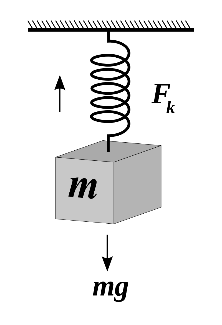 ¿Qué es un dinamómetro y cómo funciona?¿Qué es la fuerza de tensión producida por una cuerda Como se calcula la tensioin producida por una cuerda haciendo uso de la siguiente formula:  tensión (Ft) = fuerza de gravedad (Fg) = m × g.        Realiza el cálculo con una masa de 10 kg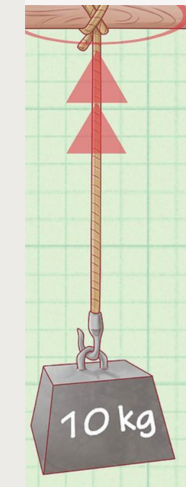 Explique 5 aplicaciones o usos de los resortes y 5 de las cuerdas en situaciones de la vida cotidiana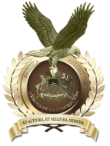 